SME PROFILE:   Razvan Radulian MBA, PMP, ICP, ICP-BVA, PMI-ACP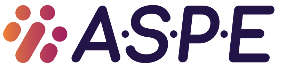 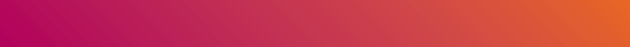 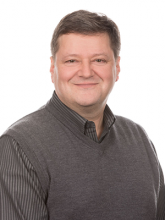 Primary Expertise:  Business/Enterprise Architecture, Business Analysis, Business Process Analysis/Management, User Experience/Usability, OOAD, UMLEducation/Credentials: MBA, Duke University, Fuqua School of Business, Certified Business Analyst Professional (CBAP)Certified Lean Management ProfessionalPMI Agile Certified Professional (PMI-ACP)Project Management Professional (PMP)ICAgile Certified Professional (ICP)ICAgile Certified Professional – Business Value Analysis (ICP-BVA)ICAgile TrainerBackground: Razvan Radulian brings over 20 years of business and IT experience both as an Analyst and as Project Manager. He is an expert in Business and Enterprise Architecture, Business Analysis, Business Process Analysis, User Experience, OOAD and UML within the Pharmaceutical, Clinical Trials, Clinical Testing, Non-Profit and Training industries. Razvan has used a wide-range of methodologies from highly formal like Waterfall to highly adaptive like Agile and Scrum.Prior to becoming a full-time Trainer and Consultant, Razvan spent 11 years with GlaxoSmithKline as a Systems Analyst and Integration Manager developing and maintaining business analysis strategies, processes, standards and tools. At GSK, Razvan facilitated, analyzed, documented and shared lessons learned and best practices throughout the organization. There, he also conducted and facilitated training to other Business Analysts, System Analysts and IT Employees. After his time at GSK, Razvan took his knowledge and expertise and consulted for two Clinical Testing organizations Health Decisions and Quintiles. During the the time he was consulting for Health Decisions and Quintiles, Razvan discovered his passion for sharing his expertise and helping organizations develop, implement and maintain business analysis strategies.Razvan is an active speaker in local and global professional organizations including International Institute of Business Analysis (IIBA), Business Process Simulation Working Group and is a mentor for MicroMentor.Specialties: Business/Enterprise ArchitectureBusiness AnalysisBusiness Process Analysis/ManagementUser Experience/UsabilityAgileAs an expert in Business Analysis and SDLC: Razvan applies real-world lessons in his courses interactively filling the time with fun and enthusiasm. He shares stories and case studies from his experiences and gives individuals and organizations the tools to implement industry best practices.Razvan wants to make his classes as real as possible by encouraging students to bring challenges they are dealing with at their own organizations to dicuss in class or one-on-one.Razvan teaches Process Modeling using BPMN, Business Analysis Boot Camp, Business Analysis in Agile Projects, Recognizing and Controlling Requirements Risk, Critical Skills for Writing Better Requirements, Fundamentals of SDLC, Business Process Analysis & Design, Requirements Management and Communication, Modeling Techniques for Business Analysts, Prototyping and more.Notable Clients & Employers:QuintilesGlaxoSmithKlineAIGLowe's Companies, Inc.HealthFirstThe Main Street America Group